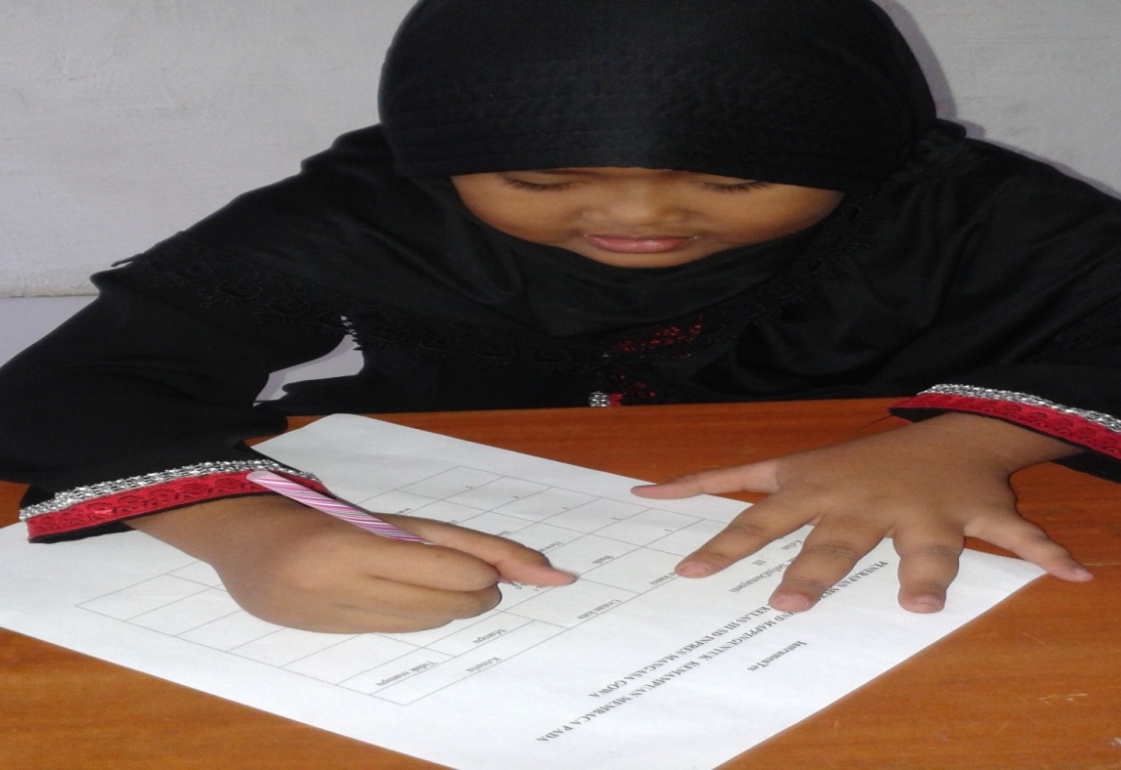 Gambar 1. Subjek SD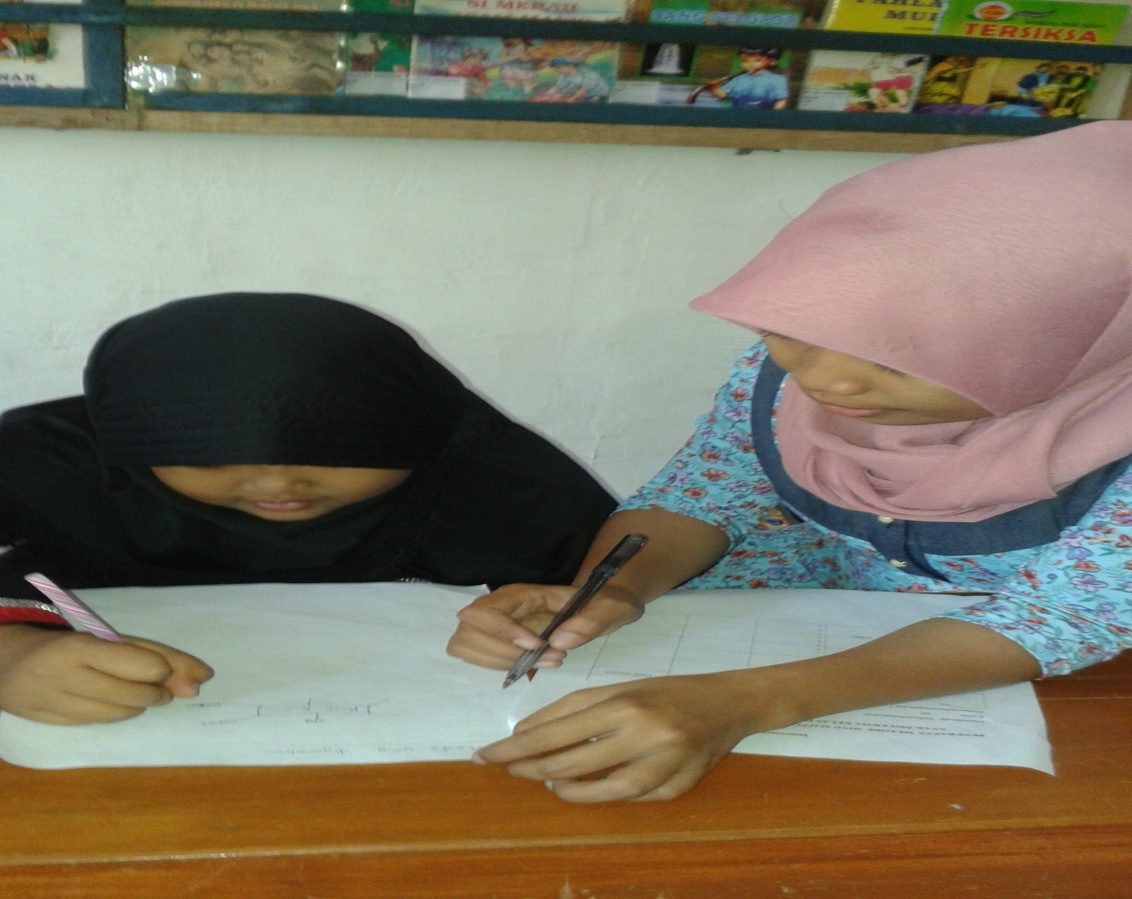 Gambar 2. Menjelaskan sebelum penerapan metode Mind Mapping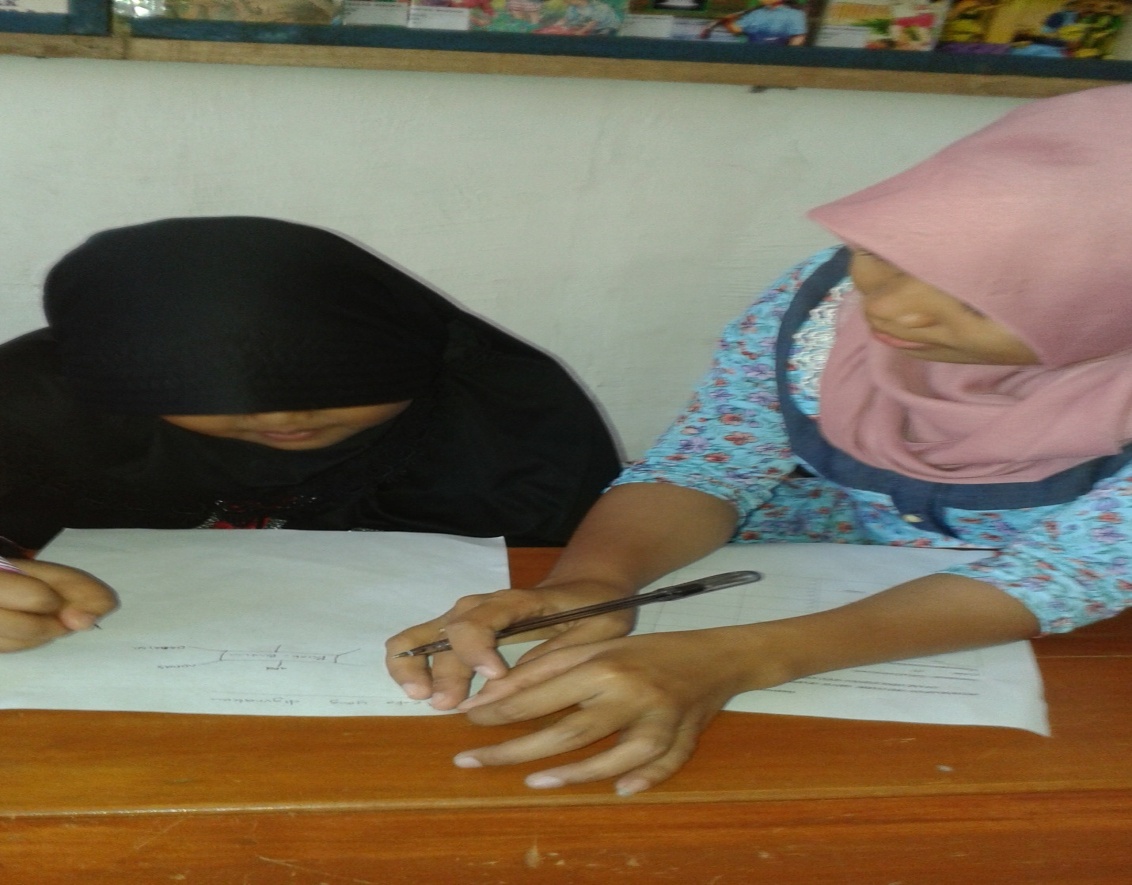 Gambar 3. Penerapan metode Mind Mapping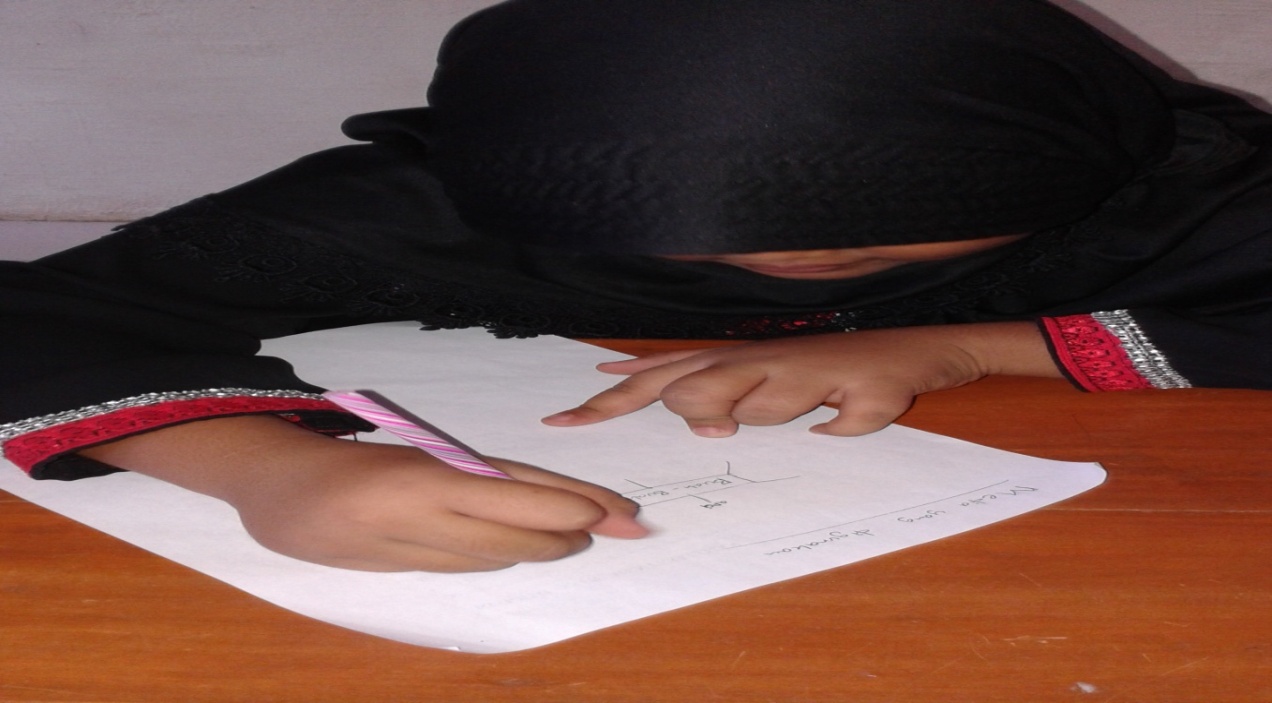 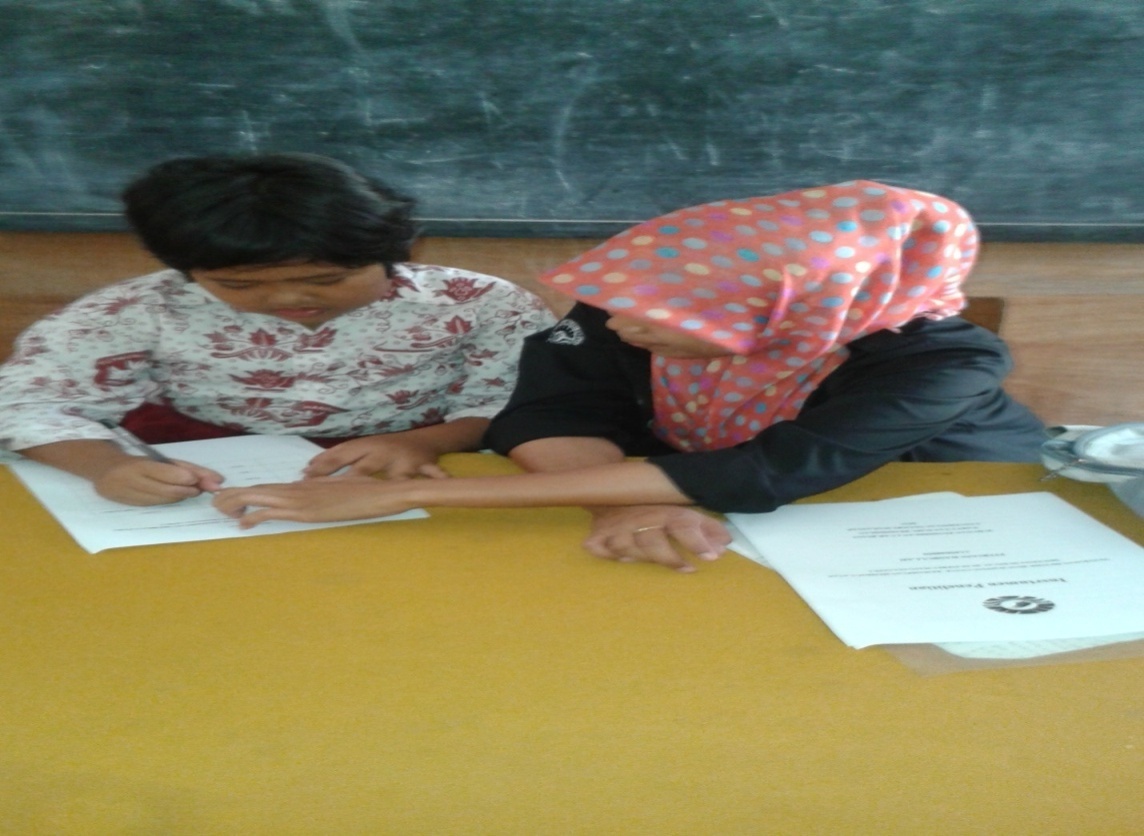 Gambar  4. Sesudah penerapan metode Mind Mapping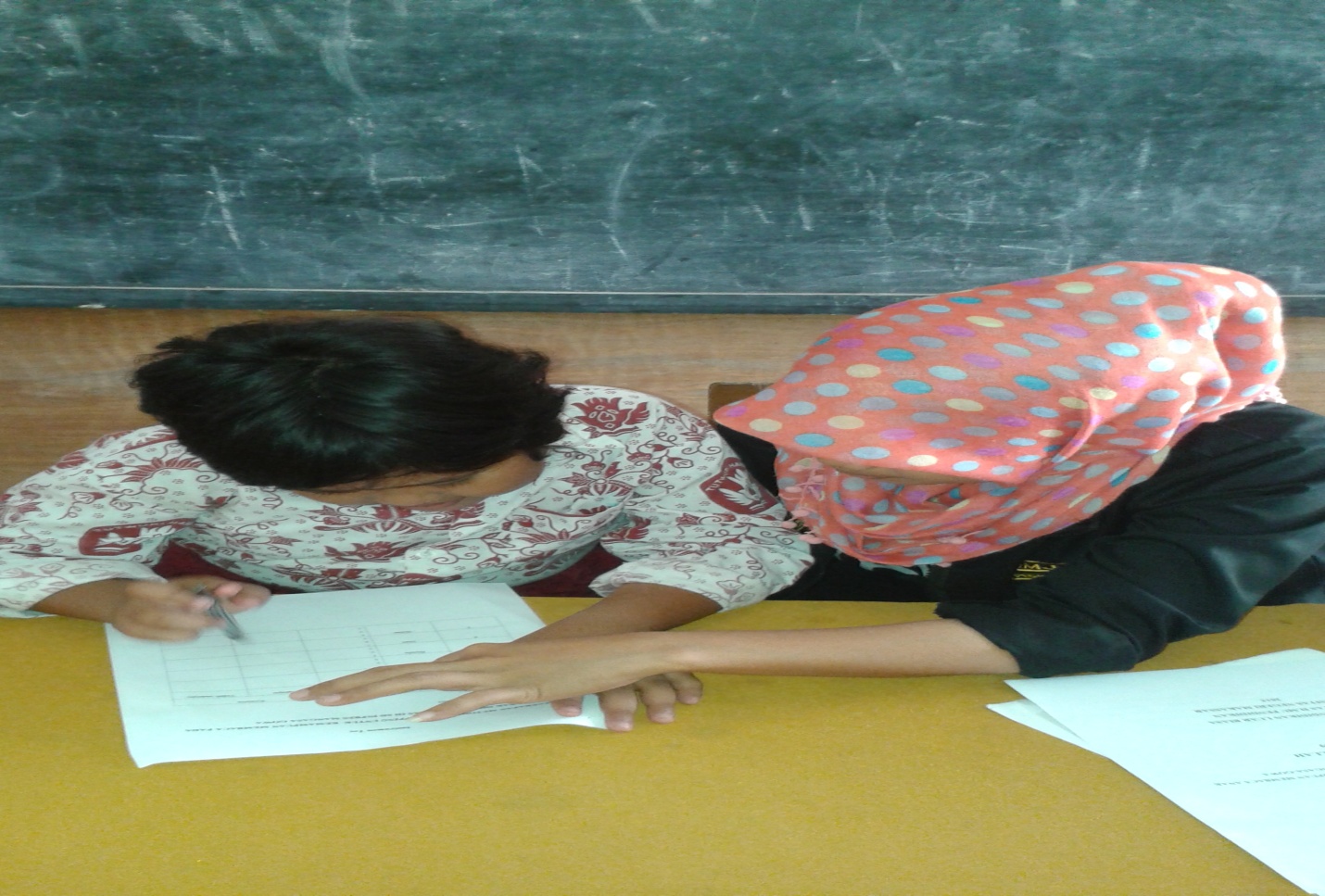 